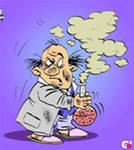 Неделя биологии и химииПлан мероприятий:№ п/пДень неделиНазвание мероприятияОтветственные за проведение1ПонедельникТоржественное открытие недели химии. Линейка«Увлекательная ботаника» - 6 классУчитель биологии и химии 
Короткова Н.М.2ВторникКонкурс шарад, метаграмм, анаграмм, кроссворд.Учитель биологии и химии 
Короткова Н.М.3СредаПросмотр мультфильма «Кролик - химик» для учащихся 1-5 классов.Игра « Кто хочет стать эрудитом» 8 класс. Учитель биологии и химии 
Короткова Н.М.4ЧетвергВикторина «Просто удивительная кошка»7 классИнтеллектуальная игра-викторина по химии «Вопросы от . . . » 8 классУчитель биологии и химии 
Короткова Н.М.5Пятница«Что? Где? Когда?» Война и химия 9 классы
«Винегрет – шоу» 5 класс
Учитель биологии и химии 
Короткова Н.М.6Суббота Подведение итогов, награждение участников.Учитель биологии и химии 
Короткова Н.М.